Педагогический проект «Фольклор – как нетрадиционный подход в развитии детей младшего дошкольного возраста»Васильченко Ольга Александровна воспитатель ГБОУ Школы №1383 г. Москвы, Дошкольного отделения №3.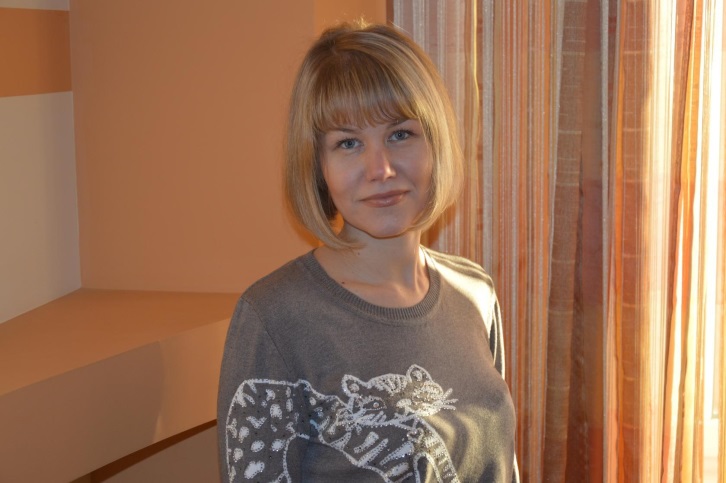 Электронная почта: oav78@bk.ruКраткое описаниеРодной язык  играет уникальную роль в становлении личности человека. Ранний дошкольный возраст – это период активного  усвоения ребёнка разговорного языка, становления и развития всех сторон речи: фонетической, лексической, грамматической.ОписаниеВРЕМЕНА ТЕПЕРЬ ДРУГИЕ, КАК И ИГРЫ, И ДЕЛА.ДАЛЕКО УШЛА РОССИЯ ОТ СТРАНЫ, КАКОЙ БЫЛА НО ПРЕДАНЬЯ СТАРИНЫ ЗАБЫВАТЬ МЫ НЕ ДОЛЖНЫ СЛАВА РУССКОЙ СТАРИНЕ! СЛАВА НАШЕЙ СТОРОНЕ!Актуальность«Едва ли можно найти материал более близкий, затрагивающий интересы и потребности детского возраста и потому самый занимательный, чем тот, который связан с детским бытом, с повседневной детской жизнью, который возник, вырос и развился из исканий высокой радости детской народной массы. Это - детский фольклор».Г. С. Виноградов, крупнейший исследователь детского фольклора.Родной язык  играет уникальную роль в становлении личности человека. Ранний дошкольный возраст – это период активного  усвоения ребёнка разговорного языка, становления и развития всех сторон речи: фонетической, лексической, грамматической. Правильно поставленная речь является одним из залогов  успешности человека в современном мире. Грамотная, эмоционально насыщенная речь позволит быстро и легко находить общий язык с любыми людьми, органично вписаться в любой коллектив. Существенную роль в процессе развития связной речи детей раннего возраста выполняет художественное слово – детская литература и фольклор.Ценность фольклора заключается в том, что с его помощью взрослый устанавливает эмоциональный контакт с ребенком в детском саду. Культура этих отношений прививается с детства, когда ребенок только начинает познавать мир. Поэтому в повседневной жизни мы уделяем большое внимание знакомству с родным языком. Попевки, приговорки, потешки и другие малые фольклорные формы, сказки-первые художественные произведения, которые слышит ребенок. Знакомство с ними обогащает его чувства и речь, формирует отношение к окружающему миру, играет неоценимую роль во всестороннем развитии. Овладение навыками правильной речи; изучение малых поэтических фольклорных форм. Воспитание у детей интереса и любви к устному народному творчеству.Наблюдая за детьми во время проведения фольклорных праздников, театральных народных представлений, фольклорных спектаклей, при знакомстве с различными формами устного народного творчества и малыми музыкальными фольклорными формами, виден их живой интерес к этому процессу и познавательная активность. У детей рождается ответное душевное чувство, интерес к обычаям и культуре народа, носителями которой они являются, гармонично формируются нравственные ценности: представление о добре, красоте, правде и верности, которые приобретают в наши дни особую значимость. Русские пословицы, небылицы, поговорки, скороговорки (древнейшая логопедия, прибаутки, песни, потешные и докучные сказки и т. д., не только открывают звуковые красоты родного слова, координируют движение и речь, но и расширяют, обогащают, активизируют словарный запас ребенка.Реализация проекта.Мною была разработана система по развитию речи детей младшего возраста.Вид проекта: ролевой - игровой, творческий, долгосрочный.Участники проекта: всего в проект вовлечены 27 детей младшего дошкольного возраста, музыкальный руководитель и 2 воспитателя.        Цели проекта:1. Воспитывать у детей интерес к русскому народному творчеству.2. Учить вступать в общение с взрослыми при помощи речи и игровых действий.3. Побуждать детей эмоционально откликаться на происходящие события в процессе знакомства со сказками и потешками.      Задачи проекта:1. Развивать желание знакомиться с разнообразными жанрами фольклора.2. Показать красоту русского языка. Формирование у детей интереса к детскому фольклору, обогащение словарного запаса детей.3. Создавать необходимую предметно–развивающую среду.4. Разнообразить музыкальную, художественно-игровую деятельность.Предполагаемый результат.В результате реализации проекта:1. Дети познакомятся: с устным народным творчеством (скороговорками, потешками, небылицами, прибаутками, присказками, шутками, с разными видами народной песни (хороводной, плясовой, игровой, лирической) и играми.2. Будет развиваться художественно-речевая деятельность через обыгрывание произведений детского фольклора.3. Вырабатывается умение взаимодействия со сверстниками, координировать своё поведение с поведением других, выстраивать межличностные отношения.4. Научатся постоянному вниманию к сигналам воспитателя.В своей работе я широко применяю малые формы фольклора с дошкольниками. Известно, что ребёнок младшего возраста чутко откликается на потешки, приговорки, попевки. Их роль трудно переоценить в жизни малыша: вслушиваясь в слова потешки, в их ритм, музыкальность, он делает ладушки, притопывает, приплясывает, двигается в такт произносимому тексту. Это забавляет, радует его, организует его поведение. Попевки, приговорки с давних времён создавались в народе на потеху детям. Это первые художественные произведения, которые слышит маленький ребёнок. Они разн любовь к ребёнку и забота о нём. Знакомство с народными потешками расширяет кругозор детей, обогащает их чувства и речь, формирует отношение к окружающему миру.Особую значимость фольклор представляет в первые дни жизни малыша в детском саду. Маленький ребёнок в период адаптации скучает по дому, маме, не способен к общению с другими детьми и потому находится в угнетённом состоянии. Потешка помогает устанавливать первоначальный контакт воспитателя с малышами. Правильно подобранная потешка помогает погасить в малыше отрицательные эмоции, пробудить чувство симпатии к пока ещё чужому для него человеку. В общем, отвлечься и успокоиться. Перебираю пальчиками Дениса и приговариваю:Этот пальчик — дедка,Этот пальчик — бабка,Этот пальчик — папенька,Этот пальчик — маменька,А вот этот — наш малыш,Зовут его Денис!Мальчик посматривает то на меня, то на свои пальчики. Прислушивается к словам потешки, веселеет.Разнообразны упражнения для пальцев рук:Белочка.Сидит белочка в тележке,Продаёт она орешки:Лисичке-сестричке,Воробью, синичке,Мишке толстопятому,Заиньке усатому…(Поочерёдно разгибать пальцы, начиная с большого).Дождик.Дождик-дождик,Не дожди!Не дожди! Ты подожди!Выйди, выйди, солнышко-Золотое донышко.Так маленькие фольклорные шедевры, полные мелодичности и лиризма, помогают наладить эмоциональный контакт между ребёнком и взрослым.Для выполнения этих задач подобрала серию потешек, пестушек, попевок, прибауток. При подборе обращала внимание на то, чтобы они были просты, коротки, с чётким ритмом, побуждали к действию, движениям. Сколько в этих, казалось бы, незамысловатых стишках нежности, такта, рациональности. Они удовлетворяют рано возникающую у ребёнка потребность в художественном слове, в ритмических движениях. Большое внимание уделяю подбору иллюстративного материала.Известно, что словарный запас детей этого возраста ещё невелик, реальный мир воспринимается ими своеобразно, поэтому потешки должны соответствовать уровню развития детей. Разумеется, тексты я заучиваю наизусть и, конечно, ищу соответствующие интонации: колыбельную произношу нараспев, ласково, негромко, весёлую потешку — задорно, с юмором, с улыбкой.Ребята реагируют на потешки неодинаково. Так, если Стёпу, Полину, Ивана успокаивают потешки с перебиранием пальчиков, то Алиса, Егор, на эту потешку почти не реагируют. Я пробую привлекать их к играм в сопровождении потешек. Сажаю Максима на лошадку и приговариваю:Еду, еду к бабе, к дедуНа лошадке в красной шапке.Так приходится учитывать индивидуальные особенности детей, чтобы создать у каждого из них радостное настроение. Помогают в этом и игрушки. Та же всем известная потешка “Ладушки” звучит свежо, когда её приговаривают от имени куклы, умеющей двигать руками. А сколько веселья вызывает у детей зайка, скачущий по комнате под слова народной потешки!Скачет зайка маленькийОколо завалинки.Быстро скачет зайка,Ты его поймай-ка.Ритмичный текст потешки побуждает ребят к движению, создавая весёлое настроение.Каждый знает, что проведение некоторых режимных процессов вызывает у малышей отрицательное отношение. И вот, для того чтобы дети умывались, ели, раздевались, готовясь ко сну, с удовольствием, я решила прибегнуть к потешке. Так, во время умывания говорю Маше:Ай, лады, лады, лады.Не боимся мы воды,Чисто умываемся,Маме улыбаемся.Ритмичные слова вызывают у ребят радость, они с удовольствием подставляют руки под струю воды. А некоторые самостоятельно пытаются подтянуть рукавчики.Потешка способна корректировать поведение детей, создавать у них хорошее настроение. Вот почему я стараюсь, чтобы потешка сопутствовала всейжизни малышей, настраивала их на мажорный лад. Помогает потешка и в процессе кормления. Алиса, Настя, Лера ели плохо, без аппетита. Чтобы вызвать у них желание есть, я произношу:Умница Катенька,Ешь кашку сладеньку,Вкусную, душистую.Маша, которая сначала отодвигала тарелку, отказывалась от еды, бралась за ложку.Не все дети охотно ложились в постель, некоторые испытывали чувство тревоги, тоски по дому, по маме. Такое поведение не редкость в первые дни пребывания ребёнка в детском саду. Полине, которая не хотела ложиться в постель, Ванюше, который долго не засыпал и смотрел на меня грустными глазами, я ласково, убаюкивающе говорила:Вот и люди спят,Вот и звери спят,Птицы спят на веточках,Лисы спят на горочках,Зайцы спят на травушке,Утки на муравушке,Детки все по люлечкам…Спят — поспят,Всему миру спать велят.Одевание — сложный режимный процесс. Малыши не умеют и не любят одеваться сами, отвлекаются. И вот, для того чтобы дети быстрее осваивали навыки, необходимые для одевания, мы вместе с няней Маргаритой Степановной (она знает много потешек) проговариваем:Вот они — сапожки,Этот — с левой ножки,Этот с правой ножки,Если дождичек пойдёт,Наденем калошки.Использую потешки как средство обогащения словаря детей новыми словами, выражениями. Вслушиваясь в напевность, ритмичность и образность народного языка, ребёнок не только овладевает речью, но и приобщается к красоте и самобытности русского слова.Благодаря простоте и мелодичности звучания потешек дети, играя, легко запоминают их, вводят в свою речь. Например, во время кормления кукол Саша, Никита и Егор приговаривают: “Умница, Катенька, ешь кашку сладеньку”.Потешки воспитывают у детей уважение к старшим, дружелюбие. Так, ласковость и доброжелательность потешек вызывают у малышей чувство сопереживания сверстникам. Упавшего Максима поднимает Ксюша и приговаривает: “Не плачь, не плачь, куплю калач”.Показывая детям новые игрушки, приговариваю потешки. Малыши играют, пытаются, подражая мне, сочетать свои действия со словами потешки.Однажды я взяла знакомую детям куклу – мальчика Ваню. Произносила потешки. Ребята смотрели, подговаривали, подпевали:Ой, ты, сынок,Медовый сахарок,Румяный пирожок,Берёзовый душок.Я напеваю колыбельную, а дети подпевают, делают имитационные движения: баюкают, сложив руки на груди. Малыши не только слушают песенки, которые я пою, но и сами поют куклам — и про кота-воркота, и про гулей, про серого волка, приучая ухо к интонационному строю родной речи.Известно, что созданию положительного эмоционального настроя в детском коллективе, а также развитию речи, расширению кругозора способствуют и развлечения. Когда у детей накопился опыт слушания и осмысленного восприятия потешек, я стала подбирать более сложный материал для развлечения ребят. Любимое развлечение малышей — “Дочка моя — куколка”. Дети укладывали кукол спать под русскую колыбельную “Катенька, баю, бай”, учили их ходить и ритмично приговаривали ходушку, а, любуясь куколкой, дети ласково произносили:Вот какая ты у меня красавица!Глазки — бусинки,Носик — пуговка,Ротик — клюковка,Дочка моя куколка!Дети всегда рады приходу ряженых взрослых. Когда я появляюсь в роли бабушки - забавушки, в русском сарафане, они с интересом рассматривают мой костюм, корзиночку, которую я держу в руках. С восторгом встречают игру “Коза рогатая” и уже знакомую “Ладушки”. Приподнятое настроение детей вызывает желание общаться с бабушкой-забавушкой, рассказывать ей о козе.Много времени у меня уходит при подготовке к занятиям. Часто возникает необходимость создать особую эмоциональную атмосферу на занятии. В таких случаях я использую специально подобранную музыку. На занятии мне надо рассказать небольшую сказку. Если я прочту её детям, эффект восприятия будет минимальным. Текст сказки лучше разыграть в лицах, как это делается в театре одного актёра. Поэтому жесты, движения, мимику я отрабатываю дома, перед зеркалом, для того, чтобы в нужный момент суметь синхронизировать их с сообщаемым материалом.Перед занятием я спрашиваю детей: “Вы ведь любите сказки?”.  Дети кивают головами.Так послушайте, что я вам сегодня расскажу. Замолкают разговоры, загораются глаза, последняя тихая возня в поисках удобной позы прекращается. Вот — вот, ещё секунда, и …Начинается сказка.Интеграция образовательных областей:«Познавательное развитие», «Социально-коммуникативное развитие», «Физическое развитие», «Художественно-эстетическое развитие»Физическое развитие.Разучивание подвижных игр «У медведя во бору», «Как у дедушки Трифона»; физкультминутки «Репка», «Теремок», «Курочка Ряба»; утренняя гимнастика «Петушок, петушок…», «Ладушки».Социально-коммуникативное развитие.Чтение фольклорных потешек, пословиц, закличек: «Ваня, Ваня простота», «Огуречек, огуречек», «Петушок, петушок», «Ладушки», «Уж как я свою коровушку люблю», «Ай лады, лады, лады!», «Дождик», «Водичка, водичка, умой моё личико», «Наши уточки с утра», «Бычок смоляной бочок». Чтение русских народных сказок, беседы по их содержанию, отгадывание загадок.Игровые образовательные ситуации: «Петушок и его семья», «В гостях у Бабушки-Загадушки», «Сказка в гости к нам пришла», «Еле-еле, еле-еле, завертелись крусели», «Курочка-Рябушечка», «Быстро скачет зайка, ты его поймай-ка», «Стоит изба из кирпича, то холодна, то горяча», «Васькин поясок».Пальчиковая гимнастика: «Сорока», «Весёлые пальчики», «Коза», «Дождик», «Белочка», «Семья», «Оладушки», «Пальчики».Просмотр кукольных спектаклей «Заюшкина избушка», «Теремок», «Колобок», «Волк и семеро козлят», "Курочка Ряба".Познавательное развитие.Беседы: «Кто к нам в гости пришёл?», «Народная игрушка – матрёшка», «Народная игрушка – деревянная игрушка», «Народная игрушка – кукла-самоделка», «Потешный промысел наших предков», «Глиняный человечек».Беседа с детьми «Что такое сказка?», «Кто придумал эти сказки?».Проведение настольно-печатных, дидактических, словесных игр («Угадай героя сказки по описанию», «Назови лишнего персонажа сказки», «Чьи это слова?», «Из какой сказки иллюстрация?» и т. д.)Рассматривание иллюстраций к сказкам в альбоме «Что за прелесть эти сказки», «Русская народная игрушка»Художественно-эстетическое развитие. Выставка рисунков и поделок из пластилина на тему сюжетов из русских народных сказок (совместно с родителями).Работа с родителями.Участие родителей в пополнении экспонатов для мини-музея «Русская народная игрушка».Участие родителей совместно с детьми в подготовке выставки рисунков-иллюстраций к русским народным сказкам.Консультация для родителей, как использовать произведения русского народного творчества дома. Тексты потешек, попевок, приговорок и рекомендации к их применению поместила в папку-передвижку «Фольклор в детском саду».Консультация для педагогов «Использование фольклора в работе с детьми дошкольного возраста»Из проделанной работы можно сделать следующие выводы: 1. Увеличение словарного запаса.2. Повысилась общая звуковая культура речи детей.3. Улучшается связная речь и воображение. Использование народной игрушки в дошкольном учреждении даёт возможность решать задачи художественного развития и воспитания детей; постоянное продуманное знакомство с промыслом, планомерное, целенаправленное обучение лепке и росписи игрушек позволяет добиваться хороших изобразительных навыков у детей, развивать у них творческую инициативу, уверенность, активность, самостоятельность; воспитывает интерес к народному творчеству.Посредство общения с народным искусством происходит обогащение души ребёнка, прививается любовь к своему краю. Народное искусство хранит и передаёт новым поколениям национальные традиции и выработанные народом формы эстетического отношения к миру. В процессе знакомства детей с устным народным творчеством не возможно без наглядного сопровождения, я непременно решила оформить мини-музей «Русской народной игрушки» и мини-музей «Русская изба».Список литературы.В.И. Косарева «Народная культура и традиции», Волгоград: Учитель,2013Н.Н. Яковлева «Использование фольклора в развитии дошкольника», СПб,2011Н.Н. Яковлева «Использование образовательного пространства мини-музея Русская изба»,СПб,2014